                                             KUPNÍ SMLOUVADnešního dne, měsíce a roku      Domov pro seniory „SKALKA“ v Chebu, příspěvková organizace       DIČ:zastoupený:	Mgr. Alena Samuelovazapsaný v obchodním rejstříku vedeném Krajským soudem v Plzni, oddíl Pr vložka 512 ze dne 23.12.2003(dále jen „kupující“ na straně jedné)a       AUTO MYSLIVEC s.r.o.Zastoupený:	Miloslavem MyslivcemZapsaný v obchodním rejstříku vedeném Krajským soudem v Ústí nad Labem oddíl C, vložka 5988 ze dne 8. prosince 1993(dále jen „ prodávající“ na straně druhé)(společně jako „smluvní strany“)PREAMBULEVzhledem k tomu, že:prodávající je vlastníkem movitých věcí dále uvedených, jejichž bližší specifikace je uvedena v příloze č. 1 této smlouvy (dále jen „předmět koupě“), aprodávající je vybraným účastníkem veřejné zakázky „Nákup 6 ks užitkových devítimístných vozidel“ vyhlášené dne 10.12.2018 Karlovarským krajem, IČO 70891168, se sídlem Závodní 353/88, 360 06 Karlovy Vary, jakožto centrálním zadavatelem (dále jen „centrální zadavatel“) podlimitní veřejné zakázky formou zadávacího řízení (zadávací dokumentace je externí přílohou této smlouvy uloženou u centrálního zadavatele) a výběr dodavatele byl schválen usnesením Rady Karlovarského kraje dne 11.2.2019 usnesením č. RK 137/02/2019; akupující má zájem tyto movité věci získat do svého vlastnictví, aprodávající prohlašuje, že je držitelem potřebného živnostenského oprávnění a má řádné vybavení, zkušenosti a schopnosti, aby předmět koupě dle této smlouvy dodal ve stanovené době a ve sjednané kvalitě, a že si je vědom skutečnosti, že kupující má značný zájem na dodání předmětu koupě, který je předmětem této smlouvy, v čase a kvalitě stanovené touto smlouvou,dohodly se smluvní strany na uzavření tétoKUPNÍ SMLOUVY(dále jen „smlouva“)dle § 2079 a násl. zákona č. 89/2012 Sb., občanský zákoníkPředmět smlouvyProdávající se zavazuje na základě této smlouvy dodat kupujícímu předmět koupě dle specifikace v příloze č. 1, která tvoři součást této smlouvy a převést na kupujícího vlastnické právo k tomuto předmětu.Kupující se zavazuje od prodávajícího předmět koupě uvedený v předchozím odstavci převzít a zaplatit mu za něj kupní cenu.Předmětem plnění dle této kupní smlouvy je rovněž dodání veškeré příslušné dokumentace a dokladů a to zejména návodů k obsluze, údržbě a bezpečnému užívání předmětu koupě, dále příslušných dokladů pro evidenci vozidla v registru vozidel, osvědčení o registraci vozidla - část II. (technický průkaz), vyplněnou a potvrzenou servisní knížku apod., vše v jednom vyhotovení v tištěné formě v českém jazyce.Dodání předmětu koupěProdávající je povinen odevzdat kupujícímu předmět koupě na sjednaném místě plnění, kterým je sídlo kupujícího.Prodávající je povinen odevzdat předmět koupě společně s doklady, které se k předmětu koupě vztahují nejpozději do 4 měsíců od podpisu smlouvy.Termín dodání a odevzdání předmětu koupě se prodávající zavazuje oznámit písemně (případně elektronickou komunikací) kupujícímu nejméně deset pracovních dnů předem a kupující prodávajícímu příslušný termín potvrdí.Kupující si vyhrazuje osobní převzetí předmětu koupě a provedení kontroly předmětu koupě. O tomto převzetí sepíší prodávající a kupující Protokol o převzetí předmětu koupě, který bude obsahovat zejména:popis předmětu koupě,záznam o funkčnosti předmětu koupě,záznam o úplnosti dokladů dodaných s předmětem koupě,záznam o zjištění vad v množství, kvalitě a jakosti předmětu koupě,vytknutí zjištěných vad,výzva k odstranění vad, způsob a čas k odstranění vad,datum, jména a podpisy oprávněných osob.Kupující není povinen převzít předmět koupě, pokud nebude splňovat veškeré požadavky dle specifikace v příloze č. 1 nebo bude mít jakékoliv zjevné vady.Předmět koupě je považován za odevzdaný kupujícímu až v okamžiku podpisu Protokolu o převzetí předmětu koupě kupujícím i prodávajícímKupní cenaKupní cena je cenou smluvní, nejvýše přípustnou, nepřekročitelnou a činí:Cena bez DPH 711 800,-Kč(slovy: sedmsetjedenácttisícosmsetkorun)DPH 149 478,-Kč(slovy: stočtyřicetdevěttisícčtyřistasedmdesátosmkorun)Cena včetně DPH 861 278,- Kč(slovy: osmsetšedesátjednatisícdvěstěsedmdesátosmkorun)(dále jen „kupní cena“)Kupní cena obsahuje veškeré náklady spojené s dodáním předmětu koupě, zejména náklady na pořízení předmětu koupě včetně nákladů na jeho výrobu, náklady na dopravu předmětu koupě do místa plnění včetně případných nákladů na manipulační mechanismy, náklady na pojištění předmětu koupě, ostrahu předmětu koupě do jeho předání a převzetí, daně a poplatky spojené s dodávkou předmětu koupě a náklady na průvodní dokumentaci. Sjednaná kupní cena je pevná, nepřekročitelná a nezávislá na vývoji cen a kursových změnách.Smluvní strany této smlouvy se dohodly, že prodávající, coby poskytovatel zdanitelného plnění, je povinen bez zbytečného prodlení písemně informovat kupujícího o tom, že se stal nespolehlivým plátcem ve smyslu ustanovení § 106a zákona č. 235/2004 Sb., o dani z přidané hodnoty (dále jen „zákon o DPH“). Smluvní strany si dále společně ujednaly, že pokud kupující v průběhu platnosti tohoto smluvního vztahu na základě informace od prodávajícího či na základě vlastního šetření zjistí, že se prodávající stal nespolehlivým plátcem ve smyslu § 106a zákona o DPH, souhlasí obě smluvní strany s tím, že kupující uhradí za prodávajícího daň z přidané hodnoty z takového zdanitelného plnění dobrovolně správci daně dle § 109a citovaného právního předpisu. Zaplacení částky ve výši daně kupujícím správci daně pak bude smluvními stranami považováno za splnění závazku uhradit sjednanou cenu, resp. její část. Smluvní strany si v této souvislosti poskytnou veškerou nezbytnou součinnost při vzájemném poskytování informací požadovaných zákonem o DPH. Prodávající současně souhlasí s tím, že je povinen kupujícímu nahradit veškerou škodu vzniklou v důsledku aplikace institutu ručení ze strany správce daně. Smluvní strany se dohodly, že kupující bude hradit sjednanou cenu pouze na účet zaregistrovaný a zveřejněný ve smyslu § 96 odst. 1 zákona o DPH.Platební podmínky a fakturaceKupujícím nebudou za dodání předmětu koupě poskytována jakákoli plnění před dodáním předmětu koupě.Kupní cena bude uhrazena na základě vystavené faktury. Splatnost faktury je smluvními stranami dohodnuta na 30 (třicet) kalendářních dnů ode dne řádného doručení faktury kupujícímu. Podkladem a podmínkou pro vystavení řádné faktury bude: písemný, odsouhlasený a zástupcem kupujícího podepsaný předávací protokol o odevzdání předmětu koupě bez zjevných vad.Faktura bude vystavena nejpozději do 15. dne měsíce následujícího po dni uskutečnění zdanitelného plnění a bude obsahovat náležitosti daňového dokladu stanovené ZDPH a zákonem č. 563/1991 Sb., o účetnictví. V případě, že faktura nebude obsahovat správné údaje či bude neúplná, je kupující oprávněn fakturu vrátit ve lhůtě do data její splatnosti prodávajícímu. Prodávající je povinen takovou fakturu opravit, aby splňovala podmínky stanovené v tomto odstavci tohoto článku smlouvy. Lhůta splatnosti běží u opravené faktury od začátku.Kupní cena je považována za uhrazenou řádně a včas, pokud ke dni splatnosti kupní ceny či její splátky budou peněžní prostředky odpovídající kupní ceně či její splátce odepsány z účtu kupujícího ve prospěch účtu prodávajícího.Úhrada kupní ceny, ať již jako celku či dílčích plnění, nemá vliv na možnost uplatnění práva kupujícího z vad předmětu koupě.Záruka za jakostProdávající se zavazuje, že dodaný předmět koupě bude prostý jakýchkoli vad a bude mít vlastnosti dle obecně závazných právních předpisů, ČSN, této smlouvy a dále vlastnosti v první jakosti kvality provedení a bude proveden v souladu s ověřenou technickou praxí. Prodávající dále prohlašuje a zavazuje se, že předmět koupě není zatížen právem třetí osoby či osob, tedy že předmět koupě nemá žádné právní vady.Prodávající poskytuje kupujícímu záruku za jakost předmětu koupě, a to v délce 5 let/200 000 km - podle toho, co nastane dřív. Záruční doba na neprorezavění karoserie činí 12 let. Běh záruční doby počíná ode dne odevzdání předmětu koupě kupujícímu.Záruka dle předcházejícího odst. 5.2. se nevztahuje na spotřební materiál. Záruka dle předcházejícího odst. 5.2. je platná za podmínky provádění servisních prací u autorizovaných servisů pro danou značku automobilu, kupující není povinen objednávat servis předmětu koupě u prodávajícího.V případě použití obecných záručních a servisních podmínek prodávajícího, budou tyto použity pro řešení reklamací dle této smlouvy pouze v případě, že tyto podmínky budou pro kupujícího výhodnější.Prodávajícím bude kupujícímu poskytován bezplatný záruční servis na kupujícím reklamované vady předmětu koupě vzniklé v době trvání záruční doby.V případě, že budou kupujícím po převzetí předmětu koupě na tomto zjištěny vady, má kupující právo uplatnit vůči prodávajícímu nároky v souladu s ust. § 2099 až 2117 občanského zákoníku.Kupující je oprávněn reklamovat v záruční době vady předmětu koupě u prodávajícího, a to písemnou formou. V reklamaci musí být popsána vada předmětu koupě, určen nárok kupujícího z vady předmětu koupě, případně požadavek na způsob odstranění vad předmětu koupě, a to včetně případného termínu pro odstranění vad předmětu koupě prodávajícím. Kupující má právo volby způsobu odstranění důsledku vadného plnění.Veškeré vady zboží je kupující povinen uplatnit u prodávajícího bez zbytečného odkladu poté, kdy vadu zjistil, a to formou písemného oznámení o vadě doručeného na adresu sídla prodávajícího nebo emailem na emailovou adresu                                                                   . Na oznámení o vadě je prodávající povinen odpovědět do dvou pracovních dnů ode dne doručení. Pokud tak neučiní, má se za to, že souhlasí s termínem odstranění vad uvedených v oznámení o vadě. V případě, že kupující nesdělí při vytknutí vady či vad zboží v rámci záruční doby prodávajícímu jiný požadavek, je prodávající povinen vytýkané vady ve lhůtě do 15 dnů vlastním nákladem odstranit, nedohodnou-li se smluvní strany v reklamačním protokolu jinak. Bude-li to pro prodávajícího technicky proveditelné a nikoliv nepřiměřeně zatěžující, je povinen provést odstranění vady v místě určeném kupujícím. V případě, že odstranění vady nebude technicky proveditelné v místě určeném kupujícím, odstraní prodávající vadu ve své provozovně, případně u smluvní servisní organizace. V případě vzniku výše uvedené skutečnosti nese veškeré náklady související s takovýmto odstraněním vady, včetně nákladů na přesun předmětu koupě do místa provedení opravy a zpět, prodávající. Prodávající je srozuměn s tím, že v tomto případě písemně na základě protokolu převezme odpovědnost za všechna rizika spojená s transportem předmětu koupě a ponese plnou odpovědnost za eventuální škodu vzniklou na zboží během přepravy do místa opravy.Prodávající se zavazuje bez zbytečného odkladu, nejpozději však do dvou pracovních dnů, bude- li to v daném případě technicky možné, od okamžiku oznámení vady předmětu koupě či jeho části zahájit odstraňování vady předmětu koupě či jeho části, a to i tehdy, neuznává-li prodávající odpovědnost za vady či příčiny, které ji vyvolaly. Reklamační řízení musí být ukončeno do čtyřiceti osmi hodin po jeho zahájení. Bude-li v reklamačním řízení vada uznána jako reklamační vada bude odstranění vady předmětu koupě či jeho části provedeno bezúplatně. Nebude-li v reklamačním řízení vada uznána jako reklamační vada bude odstranění vady předmětu koupě či jeho části provedeno úplatně, a to za cenu v místě a čase obvyklou.V případě odstranění vady předmětu koupě či jeho části dodáním náhradního plnění (nahrazením novou bezvadnou věcí), běží pro toto náhradní plnění (věc) nová záruční lhůta, a to ode dne řádného protokolárního dodání a převzetí nového plnění (věci) prodávajícím. Záruční lhůta je shodná jako v tomto článku této smlouvy. Po dobu od nahlášení vady předmětu koupě kupujícím prodávajícímu až do řádného odstranění vady předmětu koupě prodávajícím neběží záruční doba s tím, že doba přerušení běhu záruční lhůty bude počítána na celé dny a bude brán v úvahu každý započatý kalendářní den.          Práva a povinnosti z prodávajícím poskytnuté záruky nezanikají ani odstoupením kterékoli ze smluvních     stran od smlouvy.           O reklamačním řízení budou prodávajícím pořizovány písemné zápisy ve dvojím vyhotovení, z nichž   jeden stejnopis obdrží každá ze smluvních stran.Smluvní pokutySmluvní strany se dohodly, že v případě porušení ustanovení odst. 2.2. této smlouvy prodávajícím je kupující oprávněn uplatnit vůči prodávajícímu ve smyslu ustanovení § 2048 a násl. občanského zákoníku smluvní pokutu ve výši 0,1 % (slovy: jedna desetina procenta) z kupní ceny, a to za každý den prodlení.Smluvní strany se dohodly, že v případě porušení ustanovení odst. 5.5., odst. 5.8. nebo odst. 5.9. této smlouvy prodávajícím je kupující oprávněn uplatnit ve smyslu ustanovení § 2048 a násl. občanského zákoníku smluvní pokutu ve výši 10.000,- Kč (slovy: deset tisíc korun českých), a to za každé porušení smlouvy zvlášť a to i opakovaně.Smluvní strany se dohodly, že v případě prodlení s úhradou kupní ceny či její části kupujícím je prodávající oprávněn uplatnit ve smyslu ustanovení § 2048 a násl. občanského zákoníku smluvní pokutu ve výši 0,02 % (slovy: dvě setiny procenta) z dlužné částky, a to za každý den prodlení.Smluvní strany se dohodly pro případ, že prodávající bude v prodlení se splněním jakéhokoli svého peněžitého závazku vůči kupujícímu, který je založen touto smlouvou, vzniká kupujícímu ve smyslu ustanovení § 2048 a násl. občanského zákoníku nárok na úhradu smluvní pokuty ve výši 0,02 % (slovy: dvě setiny procenta) z dlužné částky, a to za každý den prodlení.Smluvní pokuta je splatná do třiceti dní od data, kdy byla povinné straně doručena písemná výzva k jejímu zaplacení ze strany oprávněné strany, a to na účet oprávněné strany uvedený v písemné výzvě. Ustanovením o smluvní pokutě není dotčeno právo oprávněné strany na náhradu škody v plné výši.Závěrečná ustanoveníProdávající bere na vědomí, že kupující je povinen uveřejnit tuto smlouvu ve smyslu zákona č. 340/2015 Sb., o zvláštních podmínkách účinnosti některých smluv, uveřejňování těchto smluv a o registru smluv (zákon o registru smluv), ve znění pozdějších předpisů, dále dle zákona č. 134/2016 Sb., o veřejných zakázkách, ve znění pozdějších předpisů, a dále, že je povinen poskytnout informace podle zákona č. 106/1999 Sb., o svobodném přístupu k informacím, ve znění pozdějších předpisů.Zaslání smlouvy do registru smluv zajistí kupující neprodleně po podpisu smlouvy. Kupující se současně zavazuje informovat prodávajícího o provedení registrace tak, že zašle prodávajícímu kopii potvrzení správce registru smluv o uveřejnění smlouvy bez zbytečného odkladu poté, kdy sám potvrzení obdrží, popř. již v průvodním formuláři vyplní příslušnou kolonku s ID datové schránky prodávajícího (v takovém případě potvrzení od správce registru smluv o provedení registrace smlouvy obdrží obě smluvní strany zároveň).Smluvní strany této smlouvy se dohodly, že právní vztahy založené touto smlouvou se budou řídit právním řádem České republiky. Tato smlouva jakož i právní vztahy touto smlouvou neupravené se řídí úpravou zákona č. 89/2012 Sb., občanského zákoníku, ve znění pozdějších předpisů.Případné spory vzniklé z této smlouvy budou řešeny dohodou smluvních stran a nebude-li dohody, pak podle platné právní úpravy věcně a místně příslušnými soudy České republiky.V případě neplatnosti nebo neúčinnosti některého ustanovení této smlouvy nebudou dotčena ostatní ustanovení této smlouvy.Smluvní strany prohlašují, že skutečnosti uvedené v této smlouvě nepovažují za obchodní tajemství ve smyslu ustanovení § 504 zákona č. 89/2012 Sb., občanský zákoník, v platném znění.Prodávající je povinen spolupůsobit při výkonu finanční kontroly ve smyslu § 2 písm. e) a § 13zákona č. 320/2001 Sb., o finanční kontrole ve veřejné správě a o zrněné některých zákonu (dále jen „zákon o finanční kontrole“), ve znění pozdějších předpisů, tj. poskytnout kontrolnímu orgánu doklady o dodávkách zboží a služeb hrazených z veřejných výdajů nebo z veřejné finanční podpory v rozsahu nezbytném pro ověření příslušné operace.Tuto smlouvu lze měnit, doplňovat a upřesňovat pouze oboustranně odsouhlasenými, písemnými a průběžně číslovanými dodatky, podepsanými oprávněnými zástupci obou smluvních stran, které musí být obsaženy na jedné listině.Smlouva je vyhotovena ve třech stejnopisech, z nichž kupující obdrží dva výtisky a prodávající jeden výtisk. Každý stejnopis této smlouvy má právní sílu originálu.Tato smlouva nabývá platnosti dnem jejího podpisu oprávněnými zástupci obou smluvních stran a účinnosti dnem uveřejnění v registru smluv.Nedílnou součásti smlouvy jsou tyto přílohy:Příloha č. 1: Specifikace předmětu plněníPříloha č. 2: Cenová nabídkaPříloha č. 3: Zadávací dokumentace, nabídka prodávajícího - externí příloha uložená u centrálního zadavateleObě smluvní strany potvrzují autentičnost této smlouvy a prohlašují, že si smlouvu včetně příloh přečetly, s jejím obsahem (včetně příloh) souhlasí, že smlouva byla sepsána na základě pravdivých údajů, z jejich pravé a svobodné vůle a nebyla uzavřena v tísni ani za jinak jednostranné nevýhodných podmínek, což stvrzují svým podpisem, resp. podpisem svého oprávněného zástupce.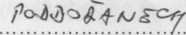 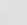 Příloha č. 1 - Technická specifikace vozidlaPodrobný popis požadovaných vozidel- Technická specifikace vozidlaPředmětem plnění veřejné zakázky v rámci tohoto výběrového řízení je dodání 6 ks vozidel pro dopravu osob a nákladu kategorie Ml, jejichž největší přípustná hmotnost nepřevyšuje 3 500 kg v rozsahu specifikované touto výzvou.Zadavatel požaduje na vozidla prodlouženou záruku 5 let bez omezení najetými kilometry a 12 let na neprorezavění karoserie. Dodaná vozidla budou odpovídat všem požadavkům dle platných zákonů a vyhlášek ČR a budou vybavena příslušenstvím dle platných zákonů a vyhlášek ČR (lékárnička, tažné lano, klíč na kola, sada náhradních žárovek a pojistek, výstražný trojúhelník, rezerva, zvedák).Součástí dodávky vozidel bude sada zimních a letních pneumatik s disky.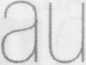 Podání nabídky na akci:"Nákup 6ks užitkových devítimístných vozidel"Značka:	34110000-1Předmět:	Ford Transit Kombi	6 kusůKombi Ml L3 přední pohon 310 Trend 2.0 EcoBlue 125 kW/170 K 6st. ManuálníCena základního modelu 1 kus:	Kč bez DPH:	879 000,00Výbava základní v popisu přílohy č. 1Označení barvy: Bílá Frozen wíth 	0,00Výbava na přání:	popis výbavy:	cena:Boční posuvné dveře vlevo a vpravo - nelze kombinovat s vys.střecht Kč bez DPH: Programovatelné nezávislé topení s dálkovým ovládáním pro start do - 29st.C včetně zdvojené baterie, obvodový alarmZadní klimatizace a topení včetně zásuvky 230V a zesíleného alternátoruAsistenční služba FORD assistance na 1 rok	ZDARMAPovinná výbava	ZDARMATažné zařízení pevnéZimní kompletní kola 215/65/15 (pneumatiky s diskem)	4xKč bez DPH:Kč bez DPH:Kč bez DPH:Kč bez DPH:Kč bez DPH:Kč bez DPH:auto myslivecPODBOŘANYCelková cena pro 6 vozů výše uvedené specifikace:	Kč bez DPH:                 4 270 800,00Kč včetně DPH:	5 167 668,00Záruka: 5 let/200 000 km a 12 let na prorezivění karoserieMožnost zajištění picku up servisu a poskytnutí náhradního vozu zdarma v Karlovarském kraji. Servis záruční i pozáruční bude prováděn v Podbořanech, ve firmě AUTO - MYSLIVEC s.r.o..Naše firma AUTO MYSLIVEC s.r.o. je zapsaná v seznamu kvalifikovaných dodavatelů.Místo předání:	dle dohodyPlatnost nabídky:1 měsíc  sídlo:Americká 52, část Skalka, 350 02 Cheb   IČO:71175245   bankovní spojení:Komerční banka a.s.   číslo účtu:78-2172760267/0100  se sídlem:Hlubanská 741, 441 01 Podbořany  IČO:49902172Požadované vybavení vozidelÚčastník potvrdí požadovaný parametr (ANO)Nové vozidlo, stejné tovární značkyANOUžitkový automobil -1 místo řidiče + 8 míst k přepravě osobANOV první řadě sedadel 1 nastavitelné sedadlo řidiče + dvoumístné sedadlo spolujezdceANOV druhé řadě sedadel 3 místa (2+1)ANOV třetí řadě sedadel 3 místaANOU třetí řady sedadel bude snadná montáž a demontážANOMotor vznětový, výkon minimálně 110 kWANOEmisní norma Euro 6ANOPřevodovka manuálníANOKombinovaná spotřeba, max. do 7,1 1/100 km dlePř. č. 2 Nařízení vlády č. 173/2016 Sb.ANOPodélně a výškově nastavitelný volantANOKotoučové brzdy na všech 4 kolechANOElektricky ovládané stahování okének u řidiče a spolujezdceANOBoční posuvné dveře z obou stran, šířka vstupního otvoru od 900mmANOZadní dveřeANOElektronický stabilizační systém ESP včetně ochrany proti převráceníANOCentrální zamykání s dálkovým ovládánímANOPřední, zadní topeníANOPřední a zadní klimatizaceANOElektricky ovládaná a vyhřívaná vnější zrcátkaANOBluetooth (bezdrátové handsfree)ANOBarva nerozhoduje,jednotlivé vozy mohou mít odlišné barvyANOParkovací asistent vpředu i vzaduANOPalubní počítačANOMlhovky a denní svíceníANOASRANOAsistent rozjezdu do vrchuANONezávislé topeníANOTažné zařízeníANORozměry nákladového prostoru:minimální rozvor náprav od 3350 mmANOminimální šířka nákladového prostoru 1 200 mmANOminimální délka nákladového prostoru za 2. řadou sedadel 1950 mmANOminimální výška nákladového prostoru 1619 mmANOÚčastníci ve svých nabídkách uvedou možnosti zajištění piek up servisu a poskytnutí náhradního vozu zdarma v Karlovarském kraji a zároveň specifikaci místa, kde bude prováděn záruční a pozáruční servis.ANOZadavatel:Zadavatel:Jméno a adresa obchodníka:Jméno a adresa obchodníka:Obchodní jméno:Karlovarský krajObchodní jmén AUTO - MYSLIVEC s.r.o.Obchodní jmén AUTO - MYSLIVEC s.r.o.Sídlo:Závodní 353/88Sídlo:Hlubanská 741360 06 Karlovy Vary441 01 PodbořanyObchdní rejstřík:Obchdní rejstříl Krajský soud Ústí nad LabemObchdní rejstříl Krajský soud Ústí nad Labemoddíl C, vložka 5988IČO:70891168IČO:49902172DIČ:CZ 70891168DIČ:CZ49902172Zast. plnou mocí:Vyřizuje:Vyřizuje p.Vladimír Myslivec 777 936 735Vyřizuje p.Vladimír Myslivec 777 936 735Cena vozu bez DPH 21%:Kč bez DPH:974 800,00Sleva:Kč bez DPH:263 000,00Cena vozu a výbavy po slevě včetně bez DPH:Kč bez DPH:711 800,00DPH 21%:Kč:149 478,00Celková cena vozu včetně DPH po slevě:Kč včetně DPH861 278,00